Below is a listing of wedge anchors in various finishes that Atlantic Bolt carries. We carry in stock, or can get, many brands...such as, Simpson Strong-Tie, US Anchor, Powers, Ramset Red Head, just to name a few. Contact us for price and availability.  back to productsAtlantic Bolt, Inc.4112 Pine Grove CircleCharlotte, NC  28206704-597-5082704-597-1741 faxsales@atlanticboltinc.com
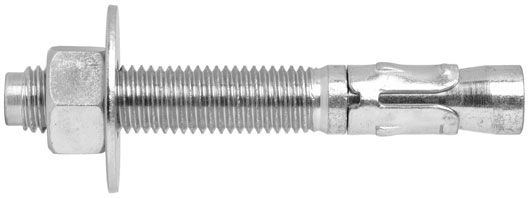 Item NumberDescriptionFinish/MaterialWA0250175MG         1/4 X 1 3/4 WEDGE ANCHOR      GALVANIZED                    GALVANIZED                    GALVANIZED                    WA0250175S3         1/4 X 1 3/4 WEDGE ANCHOR   316 STAINLESS                     316 STAINLESS                     316 STAINLESS                     WA0250175SS         1/4 X 1 3/4 WEDGE ANCHOR      STAINLESS                     STAINLESS                     STAINLESS                     WA0250175ZC         1/4 X 1 3/4 WEDGE ANCHOR  ZINCWA0250225MG         1/4 X 2 1/4 WEDGE ANCHOR      GALVANIZED                    GALVANIZED                    GALVANIZED                    WA0250225S3         1/4 X 2 1/4 WEDGE ANCHOR   316 STAINLESS                     316 STAINLESS                     316 STAINLESS                     WA0250225SS         1/4 X 2 1/4 WEDGE ANCHOR      STAINLESS                     STAINLESS                     STAINLESS                     WA0250225ZC         1/4 X 2 1/4 WEDGE ANCHOR  ZINCWA0250325MG         1/4 X 3 1/4 WEDGE ANCHOR      GALVANIZED                    GALVANIZED                    GALVANIZED                    WA0250325S3         1/4 X 3 1/4 WEDGE ANCHOR   316 STAINLESS                     316 STAINLESS                     316 STAINLESS                     WA0250325SS         1/4 X 3 1/4 WEDGE ANCHOR      STAINLESS                     STAINLESS                     STAINLESS                     WA0250325ZC         1/4 X 3 1/4 WEDGE ANCHOR  ZINCWA0310300ZC         5/16 X 3 WEDGE ANCHOR     ZINCWA0310500ZC         5/16 X 5 WEDGE ANCHOR     ZINCWA0370225MG         3/8 X 2 1/4 WEDGE ANCHOR      GALVANIZED                    GALVANIZED                    GALVANIZED                    WA0370225S3         3/8 X 2 1/4 WEDGE ANCHOR   316 STAINLESS                     316 STAINLESS                     316 STAINLESS                     WA0370225SS         3/8 X 2 1/4 WEDGE ANCHOR      STAINLESS                     STAINLESS                     STAINLESS                     WA0370225ZC         3/8 X 2 1/4 WEDGE ANCHOR  ZINCWA0370275MG         3/8 X 2 3/4 WEDGE ANCHOR      GALVANIZED                    GALVANIZED                    GALVANIZED                    WA0370275S3         3/8 X 2 3/4 WEDGE ANCHOR   316 STAINLESS                     316 STAINLESS                     316 STAINLESS                     WA0370275SS         3/8 X 2 3/4 WEDGE ANCHOR      STAINLESS                     STAINLESS                     STAINLESS                     WA0370275ZC         3/8 X 2 3/4 WEDGE ANCHOR  ZINCWA0370300MG         3/8 X 3 WEDGE ANCHOR          GALVANIZED                    GALVANIZED                    GALVANIZED                    WA0370300S3         3/8 X 3 WEDGE ANCHOR       316 STAINLESS                     316 STAINLESS                     316 STAINLESS                     WA0370300SS         3/8 X 3 WEDGE ANCHOR STAINLESS                     STAINLESS                     STAINLESS                     WA0370300ZC         3/8 X 3 WEDGE ANCHOR      ZINCWA0370350MG         3/8 X 3 1/2 WEDGE ANCHOR      GALVANIZED                    GALVANIZED                    GALVANIZED                    WA0370350S3         3/8 X 3 1/2 WEDGE ANCHOR   316 STAINLESS                     316 STAINLESS                     316 STAINLESS                     WA0370350SS         3/8 X 3 1/2 WEDGE ANCHOR      STAINLESS                     STAINLESS                     STAINLESS                     WA0370350ZC         3/8 X 3 1/2 WEDGE ANCHOR  ZINCWA0370375MG         3/8 X 3 3/4 WEDGE ANCHOR      GALVANIZED                    GALVANIZED                    GALVANIZED                    WA0370375S3         3/8 X 3 3/4 WEDGE ANCHOR   316 STAINLESS                     316 STAINLESS                     316 STAINLESS                     WA0370375SS         3/8 X 3 3/4 WEDGE ANCHOR      STAINLESS                     STAINLESS                     STAINLESS                     WA0370375ZC         3/8 X 3 3/4 WEDGE ANCHOR  ZINCWA0370500MG         3/8 X 5 WEDGE ANCHOR          GALVANIZED                    GALVANIZED                    GALVANIZED                    WA0370500S3         3/8 X 5 WEDGE ANCHOR       316 STAINLESS                     316 STAINLESS                     316 STAINLESS                     WA0370500SS         3/8 X 5 WEDGE ANCHOR STAINLESS                     STAINLESS                     STAINLESS                     WA0370500ZC         3/8 X 5 WEDGE ANCHOR      ZINCWA0370650MG         3/8 X 6 1/2 WEDGE ANCHOR      GALVANIZED                    GALVANIZED                    GALVANIZED                    WA0370650S3         3/8 X 6 1/2 WEDGE ANCHOR   316 STAINLESS                     316 STAINLESS                     316 STAINLESS                     WA0370650SS         3/8 X 6 1/2 WEDGE ANCHOR      STAINLESS                     STAINLESS                     STAINLESS                     WA0370650ZC         3/8 X 6 1/2 WEDGE ANCHOR  ZINCWA0370700MG         3/8 X 7 WEDGE ANCHOR          GALVANIZED                    GALVANIZED                    GALVANIZED                    WA0370700S3         3/8 X 7 WEDGE ANCHOR       316 STAINLESS                     316 STAINLESS                     316 STAINLESS                     WA0370700SS         3/8 X 7 WEDGE ANCHOR STAINLESS                     STAINLESS                     STAINLESS                     WA0370700ZC         3/8 X 7 WEDGE ANCHOR      ZINCWA0370800ZC         3/8 X 8 WEDGE ANCHOR      ZINCWA0500275MG         1/2 X 2 3/4 WEDGE ANCHOR      GALVANIZED                    GALVANIZED                    GALVANIZED                    WA0500275S3         1/2 X 2 3/4 WEDGE ANCHOR   316 STAINLESS                     316 STAINLESS                     316 STAINLESS                     WA0500275SS         1/2 X 2 3/4 WEDGE ANCHOR      STAINLESS                     STAINLESS                     STAINLESS                     WA0500275ZC         1/2 X 2 3/4 WEDGE ANCHOR  ZINCWA0500375MG         1/2 X 3 3/4 WEDGE ANCHOR      GALVANIZED                    GALVANIZED                    GALVANIZED                    WA0500375S3         1/2 X 3 3/4 WEDGE ANCHOR   316 STAINLESS                     316 STAINLESS                     316 STAINLESS                     WA0500375SS         1/2 X 3 3/4 WEDGE ANCHOR      STAINLESS                     STAINLESS                     STAINLESS                     WA0500375ZC         1/2 X 3 3/4 WEDGE ANCHOR  ZINCWA0500425DZ         1/2 X 4 1/4 WEDGE ANCHOR ZINC DOMESTIC                      ZINC DOMESTIC                      ZINC DOMESTIC                      WA0500425MG         1/2 X 4 1/4 WEDGE ANCHOR      GALVANIZED                    GALVANIZED                    GALVANIZED                    WA0500425S3         1/2 X 4 1/4 WEDGE ANCHOR   316 STAINLESS                     316 STAINLESS                     316 STAINLESS                     WA0500425SS         1/2 X 4 1/4 WEDGE ANCHOR  STAINLESS                     STAINLESS                     STAINLESS                     WA0500425ZC         1/2 X 4 1/4 WEDGE ANCHOR  ZINCWA0500550MG         1/2 X 5 1/2 WEDGE ANCHOR      GALVANIZED                    GALVANIZED                    GALVANIZED                    WA0500550S3         1/2 X 5 1/2 WEDGE ANCHOR   316 STAINLESS                     316 STAINLESS                     316 STAINLESS                     WA0500550SS         1/2 X 5 1/2 WEDGE ANCHOR      STAINLESS                     STAINLESS                     STAINLESS                     WA0500550ZC         1/2 X 5 1/2 WEDGE ANCHOR  ZINCWA0500700MG         1/2 X 7 WEDGE ANCHOR          GALVANIZED                    GALVANIZED                    GALVANIZED                    WA0500700S3         1/2 X 7 WEDGE ANCHOR       316 STAINLESS                     316 STAINLESS                     316 STAINLESS                     WA0500700SS         1/2 X 7 WEDGE ANCHOR STAINLESS                     STAINLESS                     STAINLESS                     WA0500700ZC         1/2 X 7 WEDGE ANCHOR      ZINCWA0500850MG         1/2 X 8 1/2 WEDGE ANCHOR      GALVANIZED                    GALVANIZED                    GALVANIZED                    WA0500850S3         1/2 X 8 1/2 WEDGE ANCHOR   316 STAINLESS                     316 STAINLESS                     316 STAINLESS                     WA0500850SS         1/2 X 8 1/2 WEDGE ANCHOR      STAINLESS                     STAINLESS                     STAINLESS                     WA0500850ZC         1/2 X 8 1/2 WEDGE ANCHOR  ZINCWA0501000MG         1/2 X 10 WEDGE ANCHOR         GALVANIZED                    GALVANIZED                    GALVANIZED                    WA0501000S3         1/2 X 10 WEDGE ANCHOR      316 STAINLESS                     316 STAINLESS                     316 STAINLESS                     WA0501000SS         1/2 X 10 WEDGE ANCHOR         STAINLESS                     STAINLESS                     STAINLESS                     WA0501000ZC         1/2 X 10 WEDGE ANCHOR     ZINCWA0501200MG         1/2 X 12 WEDGE ANCHOR         GALVANIZED                    GALVANIZED                    GALVANIZED                    WA0501200S3         1/2 X 12 WEDGE ANCHOR      316 STAINLESS                     316 STAINLESS                     316 STAINLESS                     WA0501200SS         1/2 X 12 WEDGE ANCHOR         STAINLESS                     STAINLESS                     STAINLESS                     WA0501200ZC         1/2 X 12 WEDGE ANCHOR     ZINCWA0620350MG         5/8 X 3 1/2 WEDGE ANCHOR      GALVANIZED                    GALVANIZED                    GALVANIZED                    WA0620350S3         5/8 X 3 1/2 WEDGE ANCHOR   316 STAINLESS                     316 STAINLESS                     316 STAINLESS                     WA0620350SS         5/8 X 3 1/2 WEDGE ANCHOR      STAINLESS                     STAINLESS                     STAINLESS                     WA0620350ZC         5/8 X 3 1/2 WEDGE ANCHOR  ZINCWA0620450MG         5/8 X 4 1/2 WEDGE ANCHOR      GALVANIZED                    GALVANIZED                    GALVANIZED                    WA0620450S3         5/8 X 4 1/2 WEDGE ANCHOR   316 STAINLESS                     316 STAINLESS                     316 STAINLESS                     WA0620450SS         5/8 X 4 1/2 WEDGE ANCHOR   STAINLESS                     STAINLESS                     STAINLESS                     WA0620450ZC         5/8 X 4 1/2 WEDGE ANCHOR  ZINCWA0620500MG         5/8 X 5 WEDGE ANCHOR          GALVANIZED                    GALVANIZED                    GALVANIZED                    WA0620500S3         5/8 X 5 WEDGE ANCHOR   316 STAINLESS                     316 STAINLESS                     316 STAINLESS                     WA0620500SS         5/8 X 5 WEDGE ANCHOR STAINLESS                     STAINLESS                     STAINLESS                     WA0620500ZC         5/8 X 5 WEDGE ANCHOR      ZINCWA0620600MG         5/8 X 6 WEDGE ANCHOR          GALVANIZED                    GALVANIZED                    GALVANIZED                    WA0620600S3         5/8 X 6 WEDGE ANCHOR       316 STAINLESS                     316 STAINLESS                     316 STAINLESS                     WA0620600SS         5/8 X 6 WEDGE ANCHOR STAINLESS                     STAINLESS                     STAINLESS                     WA0620600ZC         5/8 X 6 WEDGE ANCHOR      ZINCWA0620700MG         5/8 X 7 WEDGE ANCHOR          GALVANIZED                    GALVANIZED                    GALVANIZED                    WA0620700S3         5/8 X 7 WEDGE ANCHOR       316 STAINLESS                     316 STAINLESS                     316 STAINLESS                     WA0620700SS         5/8 X 7 WEDGE ANCHOR STAINLESS                     STAINLESS                     STAINLESS                     WA0620700ZC         5/8 X 7 WEDGE ANCHOR      ZINCWA0620850MG         5/8 X 8 1/2 WEDGE ANCHOR      GALVANIZED                    GALVANIZED                    GALVANIZED                    WA0620850S3         5/8 X 8 1/2 WEDGE ANCHOR   316 STAINLESS                     316 STAINLESS                     316 STAINLESS                     WA0620850SS         5/8 X 8 1/2 WEDGE ANCHOR      STAINLESS                     STAINLESS                     STAINLESS                     WA0620850ZC         5/8 X 8 1/2 WEDGE ANCHOR  ZINCWA0621000MG         5/8 X 10 WEDGE ANCHOR         GALVANIZED                    GALVANIZED                    GALVANIZED                    WA0621000S3         5/8 X 10 WEDGE ANCHOR      316 STAINLESS                     316 STAINLESS                     316 STAINLESS                     WA0621000SS         5/8 X 10 WEDGE ANCHOR         STAINLESS                     STAINLESS                     STAINLESS                     WA0621000ZC         5/8 X 10 WEDGE ANCHOR     ZINCWA0621200MG         5/8 X 12 WEDGE ANCHOR         GALVANIZED                    GALVANIZED                    GALVANIZED                    WA0621200S3         5/8 X 12 WEDGE ANCHOR      316 STAINLESS                     316 STAINLESS                     316 STAINLESS                     WA0621200SS         5/8 X 12 WEDGE ANCHOR         STAINLESS                     STAINLESS                     STAINLESS                     WA0621200ZC         5/8 X 12 WEDGE ANCHOR     ZINCWA0750425MG         3/4 X 4 1/4 WEDGE ANCHOR      GALVANIZED                    GALVANIZED                    GALVANIZED                    WA0750425S3         3/4 X 4 1/4 WEDGE ANCHOR   316 STAINLESS                     316 STAINLESS                     316 STAINLESS                     WA0750425SS         3/4 X 4 1/4 WEDGE ANCHOR      STAINLESS                     STAINLESS                     STAINLESS                     WA0750425ZC         3/4 X 4 1/4 WEDGE ANCHOR  ZINCWA0750475MG         3/4 X 4 3/4 WEDGE ANCHOR      GALVANIZED                    GALVANIZED                    GALVANIZED                    WA0750475S3         3/4 X 4 3/4 WEDGE ANCHOR   316 STAINLESS                     316 STAINLESS                     316 STAINLESS                     WA0750475SS         3/4 X 4 3/4 WEDGE ANCHOR      STAINLESS                     STAINLESS                     STAINLESS                     WA0750475ZC         3/4 X 4 3/4 WEDGE ANCHOR  ZINCWA0750550MG         3/4 X 5 1/2 WEDGE ANCHOR      GALVANIZED                    GALVANIZED                    GALVANIZED                    WA0750550S3         3/4 X 5 1/2 WEDGE ANCHOR   316 STAINLESS                     316 STAINLESS                     316 STAINLESS                     WA0750550SS         3/4 X 5 1/2 WEDGE ANCHOR      STAINLESS                     STAINLESS                     STAINLESS                     WA0750550ZC         3/4 X 5 1/2 WEDGE ANCHOR  ZINCWA0750625MG         3/4 X 6 1/4 WEDGE ANCHOR      GALVANIZED                    GALVANIZED                    GALVANIZED                    WA0750625S3         3/4 X 6 1/4 WEDGE ANCHOR   316 STAINLESS                     316 STAINLESS                     316 STAINLESS                     WA0750625SS         3/4 X 6 1/4 WEDGE ANCHOR      STAINLESS                     STAINLESS                     STAINLESS                     WA0750625ZC         3/4 X 6 1/4 WEDGE ANCHOR  ZINCWA0750700MG         3/4 X 7 WEDGE ANCHOR          GALVANIZED                    GALVANIZED                    GALVANIZED                    WA0750700S3         3/4 X 7 WEDGE ANCHOR       316 STAINLESS                     316 STAINLESS                     316 STAINLESS                     WA0750700SS         3/4 X 7 WEDGE ANCHOR STAINLESS                     STAINLESS                     STAINLESS                     WA0750700ZC         3/4 X 7 WEDGE ANCHOR      ZINCWA0750850MG         3/4 X 8 1/2 WEDGE ANCHOR      GALVANIZED                    GALVANIZED                    GALVANIZED                    WA0750850S3         3/4 X 8 1/2 WEDGE ANCHOR   316 STAINLESS                     316 STAINLESS                     316 STAINLESS                     WA0750850SS         3/4 X 8 1/2 WEDGE ANCHOR      STAINLESS                     STAINLESS                     STAINLESS                     WA0750850ZC         3/4 X 8 1/2 WEDGE ANCHOR  ZINCWA0751000MG         3/4 X 10 WEDGE ANCHOR         GALVANIZED                    GALVANIZED                    GALVANIZED                    WA0751000S3         3/4 X 10 WEDGE ANCHOR     316 STAINLESS                     316 STAINLESS                     316 STAINLESS                     WA0751000SS         3/4 X 10 WEDGE ANCHOR         STAINLESS                     STAINLESS                     STAINLESS                     WA0751000ZC         3/4 X 10 WEDGE ANCHOR    ZINCWA0751200MG         3/4 X 12 WEDGE ANCHOR         GALVANIZED                    GALVANIZED                    GALVANIZED                    WA0751200S3         3/4 X 12 WEDGE ANCHOR    316 STAINLESS                     316 STAINLESS                     316 STAINLESS                     WA0751200SS         3/4 X 12 WEDGE ANCHOR         STAINLESS                     STAINLESS                     STAINLESS                     WA0751200ZC         3/4 X 12 WEDGE ANCHORZINC                          ZINC                          WA0870600MG         7/8 X 6 WEDGE ANCHOR          GALVANIZED                    GALVANIZED                    GALVANIZED                    WA0870600S3         7/8 X 6 WEDGE ANCHOR      316 STAINLESS                     316 STAINLESS                     316 STAINLESS                     WA0870600SS         7/8 X 6 WEDGE ANCHOR STAINLESS                     STAINLESS                     STAINLESS                     WA0870600ZC         7/8 X 6 WEDGE ANCHOR     ZINCWA0870800MG         7/8 X 8 WEDGE ANCHOR          GALVANIZED                    GALVANIZED                    GALVANIZED                    WA0870800S3         7/8 X 8 WEDGE ANCHOR      316 STAINLESS                     316 STAINLESS                     316 STAINLESS                     WA0870800SS         7/8 X 8 WEDGE ANCHORSTAINLESS                     STAINLESS                     STAINLESS                     WA0870800ZC         7/8 X 8 WEDGE ANCHORZINCWA0871000MG         7/8 X 10 WEDGE ANCHOR         GALVANIZED                    GALVANIZED                    GALVANIZED                    WA0871000S3         7/8 X 10 WEDGE ANCHOR     316 STAINLESS                     316 STAINLESS                     316 STAINLESS                     WA0871000SS         7/8 X 10 WEDGE ANCHOR         STAINLESS                     STAINLESS                     STAINLESS                     WA0871000ZC         7/8 X 10 WEDGE ANCHOR    ZINCWA0871200MG         7/8 X 12 WEDGE ANCHOR         GALVANIZED                    GALVANIZED                    GALVANIZED                    WA0871200S3         7/8 X 12 WEDGE ANCHOR     316 STAINLESS                     316 STAINLESS                     316 STAINLESS                     WA0871200SS         7/8 X 12 WEDGE ANCHOR         STAINLESS                     STAINLESS                     STAINLESS                     WA0871200ZC         7/8 X 12 WEDGE ANCHOR    ZINCWA1000600MG         1 X 6 WEDGE ANCHOR GALVANIZED                    GALVANIZED                    GALVANIZED                    WA1000600S3         1 X 6 WEDGE ANCHOR        316 STAINLESS                     316 STAINLESS                     316 STAINLESS                     WA1000600SS         1 X 6 WEDGE ANCHOR  STAINLESS                     STAINLESS                     STAINLESS                     WA1000600ZC         1 X 6 WEDGE ANCHOR      ZINCWA1000900MG         1 X 9 WEDGE ANCHOR  GALVANIZED                    GALVANIZED                    GALVANIZED                    WA1000900S3         1 X 9 WEDGE ANCHOR         316 STAINLESS                     316 STAINLESS                     316 STAINLESS                     WA1000900SS         1 X 9 WEDGE ANCHOR   STAINLESS                     STAINLESS                     STAINLESS                     WA1000900ZC         1 X 9 WEDGE ANCHOR        ZINCWA1001200MG         1 X 12 WEDGE ANCHOR GALVANIZED                    GALVANIZED                    GALVANIZED                    WA1001200S3         1 X 12 WEDGE ANCHOR        316 STAINLESS                     316 STAINLESS                     316 STAINLESS                     WA1001200SS         1 X 12 WEDGE ANCHOR  STAINLESS                     STAINLESS                     STAINLESS                     WA1001200ZC         1 X 12 WEDGE ANCHOR       ZINCWA1001500MG         1 X 15 WEDGE ANCHOR GALVANIZED                    GALVANIZED                    GALVANIZED                    WA1001500S3         1 X 15 WEDGE ANCHOR        316 STAINLESS                     316 STAINLESS                     316 STAINLESS                     WA1001500SS         1 X 15 WEDGE ANCHOR  STAINLESS                     STAINLESS                     STAINLESS                     WA1001500ZC         1 X 15 WEDGE ANCHOR       ZINCWA1250900MG         1 1/4 X 9 WEDGE ANCHOR        GALVANIZED                    GALVANIZED                    GALVANIZED                    WA1250900SS         1 1/4 X 9 WEDGE ANCHOR        STAINLESS                     STAINLESS                     STAINLESS                     WA1250900ZC         1 1/4 X 9 WEDGE ANCHOR    ZINCWA1251200MG         1 1/4 X 12 WEDGE ANCHOR       GALVANIZED                    GALVANIZED                    GALVANIZED                    WA1251200SS         1 1/4 X 12 WEDGE ANCHOR       STAINLESS                     STAINLESS                     STAINLESS                     WA1251200ZC         1 1/4 X 12 WEDGE ANCHOR   ZINC